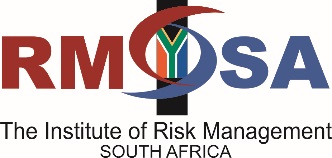 2022 AWARDS NOMINATIONI declare the information provided to be true and correct.  I acknowledge that false or inaccurate information could disqualify the nomination.NOTE: Once this form is completed, please email this form to nominations@irmsa.org.zaAwards Category:Awards Category:RISK SPECIALIST OF THE YEARNOMINEE’S INFORMATIONNOMINEE’S INFORMATIONNOMINEE’S INFORMATION1.Who are you nominating?Who are you nominating?2.What is their current Job Title?What is their current Job Title?3.How long have they been in this role?How long have they been in this role?4.Who is their employer (Organisation Name)?Who is their employer (Organisation Name)?5.What is their risk background?What is their risk background?6.Nominee’s Phone numberNominee’s Phone number7.Nominee’s Cellphone numberNominee’s Cellphone number8. Nominee’s Email AddressNominee’s Email Address9.What is their formal educational background?What is their formal educational background?10.What is their field of specialisation?What is their field of specialisation?NOMINATOR’S INFORMATIONNOMINATOR’S INFORMATIONNOMINATOR’S INFORMATION11.Nominator’s NameNominator’s Name12.Relationship to the Nominee (e.g. Employee/Colleague/Manager)Relationship to the Nominee (e.g. Employee/Colleague/Manager)13.Nominator’s Phone numberNominator’s Phone number14.Nominator’s Cellphone numberNominator’s Cellphone number15.Nominator’s Email AddressNominator’s Email AddressRATIFICATIONRATIFICATIONRATIFICATION16.Who is the Nominee’s Senior? (directly reports to) - Name and TitleWho is the Nominee’s Senior? (directly reports to) - Name and Title17.Senior’s Phone numberSenior’s Phone number18.Senior’s Cellphone number Senior’s Cellphone number 19.Senior’s Email AddressSenior’s Email Address20.Who does the Nominee’s Senior report to? - Name and TitleWho does the Nominee’s Senior report to? - Name and Title21.Has the Nominee’s Senior approved the nomination?Has the Nominee’s Senior approved the nomination?22.Who is the CRO (Chief Risk Officer)?Who is the CRO (Chief Risk Officer)?23.Has this nomination been approved by the Organisation?Has this nomination been approved by the Organisation?NOMINATION DETAILSNOMINATION DETAILSNOMINATION DETAILS24.Describe the Nominee’s attributesDescribe the Nominee’s attributes25.What are the Nominee’s professional accomplishments? (Please list and provide a summary of each)What are the Nominee’s professional accomplishments? (Please list and provide a summary of each)26.What initiatives is the Nominee currently working on that will significantly impact the risk management industry / organisation? (Please list and provide a summary of each)What initiatives is the Nominee currently working on that will significantly impact the risk management industry / organisation? (Please list and provide a summary of each)27.What is the next step on the Nominee’s Risk Management career path?What is the next step on the Nominee’s Risk Management career path?28.How is the Nominee contributing to the industry by knowledge-sharing / mentoring etc.?How is the Nominee contributing to the industry by knowledge-sharing / mentoring etc.?29.Please supply a motivation (Executive Summary - minimum one and maximum two pages)Please supply a motivation (Executive Summary - minimum one and maximum two pages)